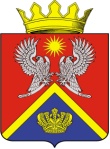 АДМИНИСТРАЦИЯ СУРОВИКИНСКОГО МУНИЦИПАЛЬНОГО РАЙОНА ВОЛГОГРАДСКОЙ ОБЛАСТИПОСТАНОВЛЕНИЕот 25.12.2023                                   № 1057О внесении изменения в постановление администрации  Суровикинского муниципального района Волгоградской области от 16.10.2012 № 1516«Об утверждении перечня муниципальных услуги государственных услуг в сфере переданныхполномочий, предоставляемых администрацией Суровикинского муниципального районаВолгоградской области и ее структурнымиподразделениями, в том числе услуг, предоставляемыхв электронной форме»Администрация Суровикинского муниципального района Волгоградской области постановляет:1. Внести в постановление администрации Суровикинского муниципального района Волгоградской области от 16.10.2012 №1516 «Об утверждении перечня муниципальных услуг и государственных услуг в сфере переданных полномочий, предоставляемых администрацией Суровикинского муниципального района Волгоградской области и ее структурными подразделениями, в том числе услуг, предоставляемых в электронной форме» (далее - Постановление) изменение, изложив приложение к Постановлению в новой редакции согласно приложению.2. Настоящее постановление вступает в силу после его официального опубликования в общественно-политической газете Суровикинского муниципального района Волгоградской области «Заря».Глава Суровикинскогомуниципального района	               Р.А. Слива